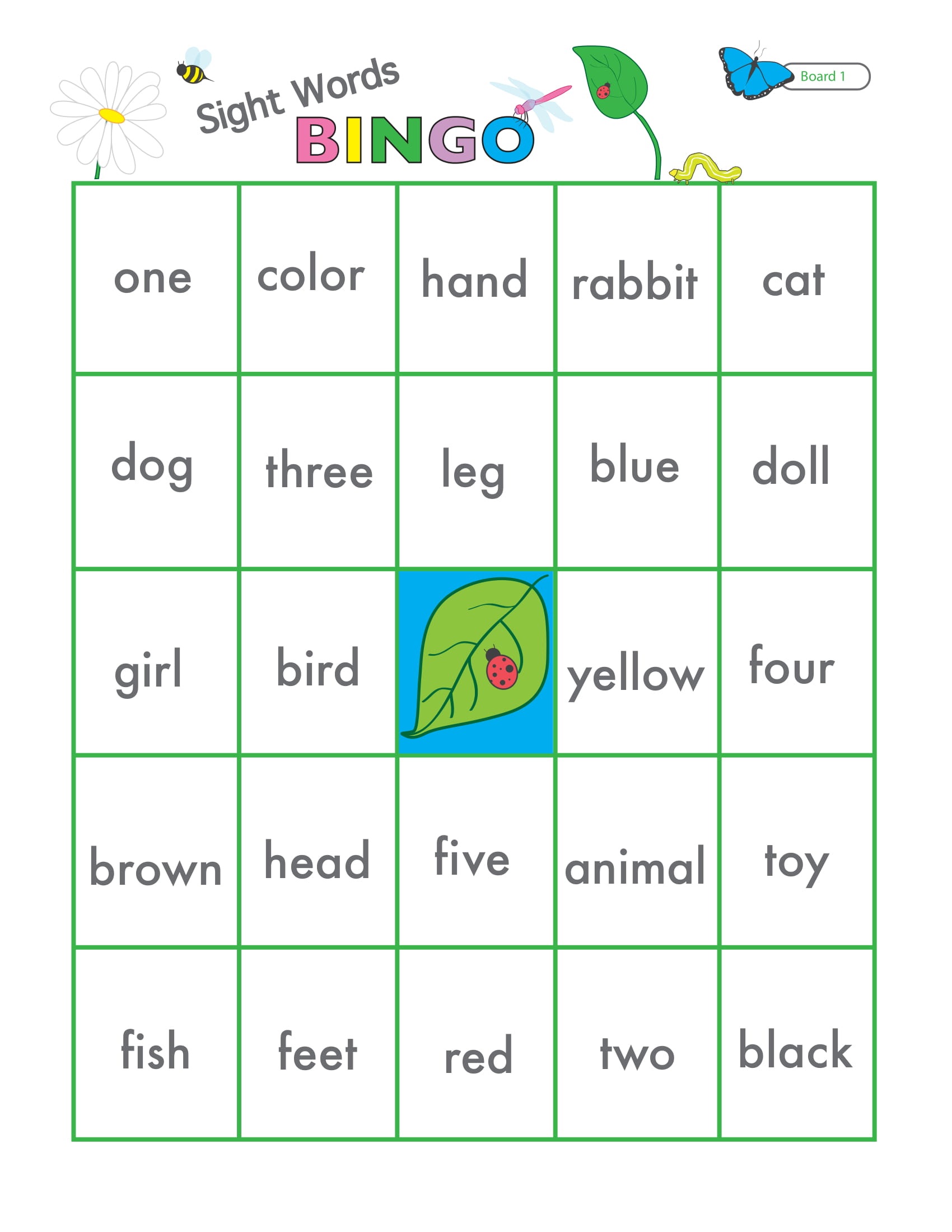 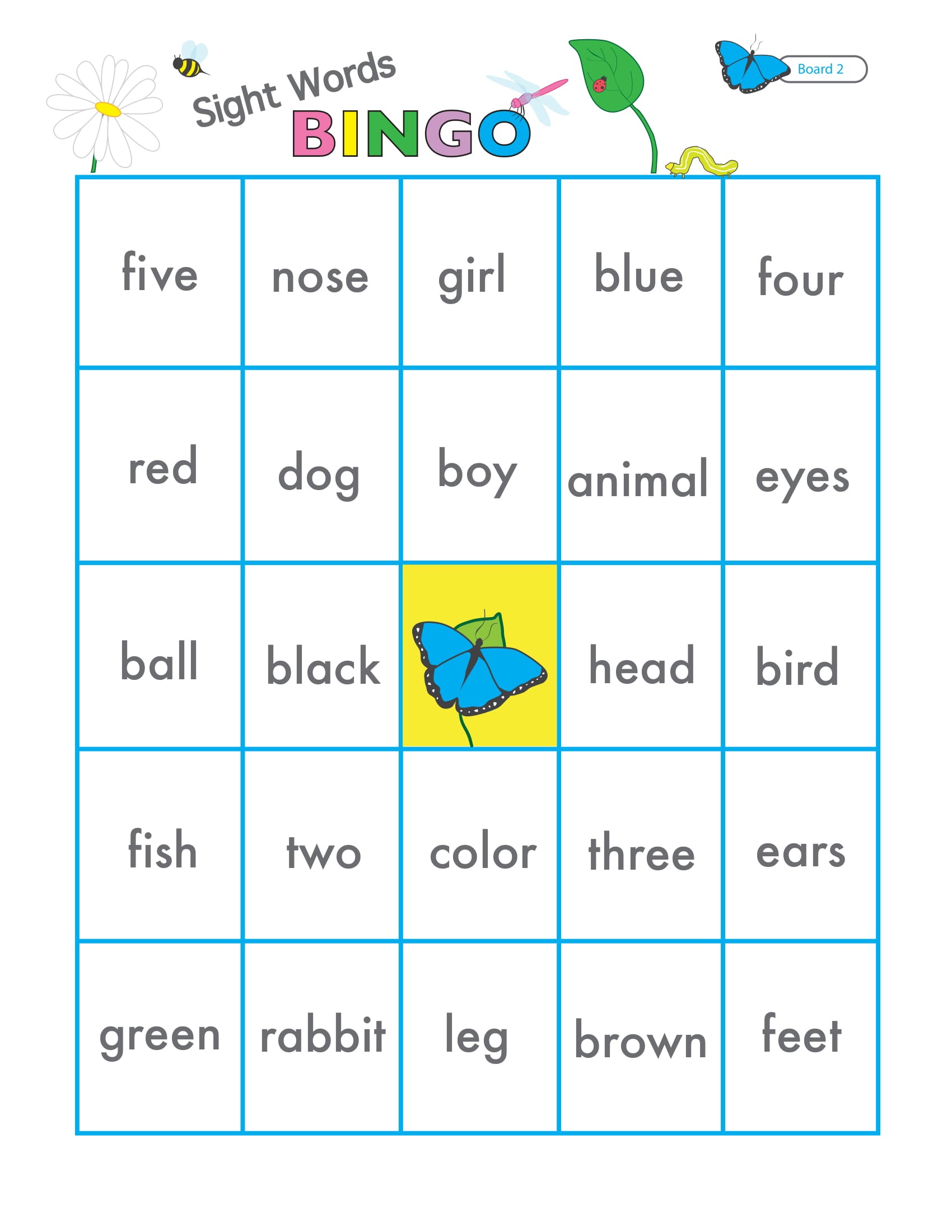 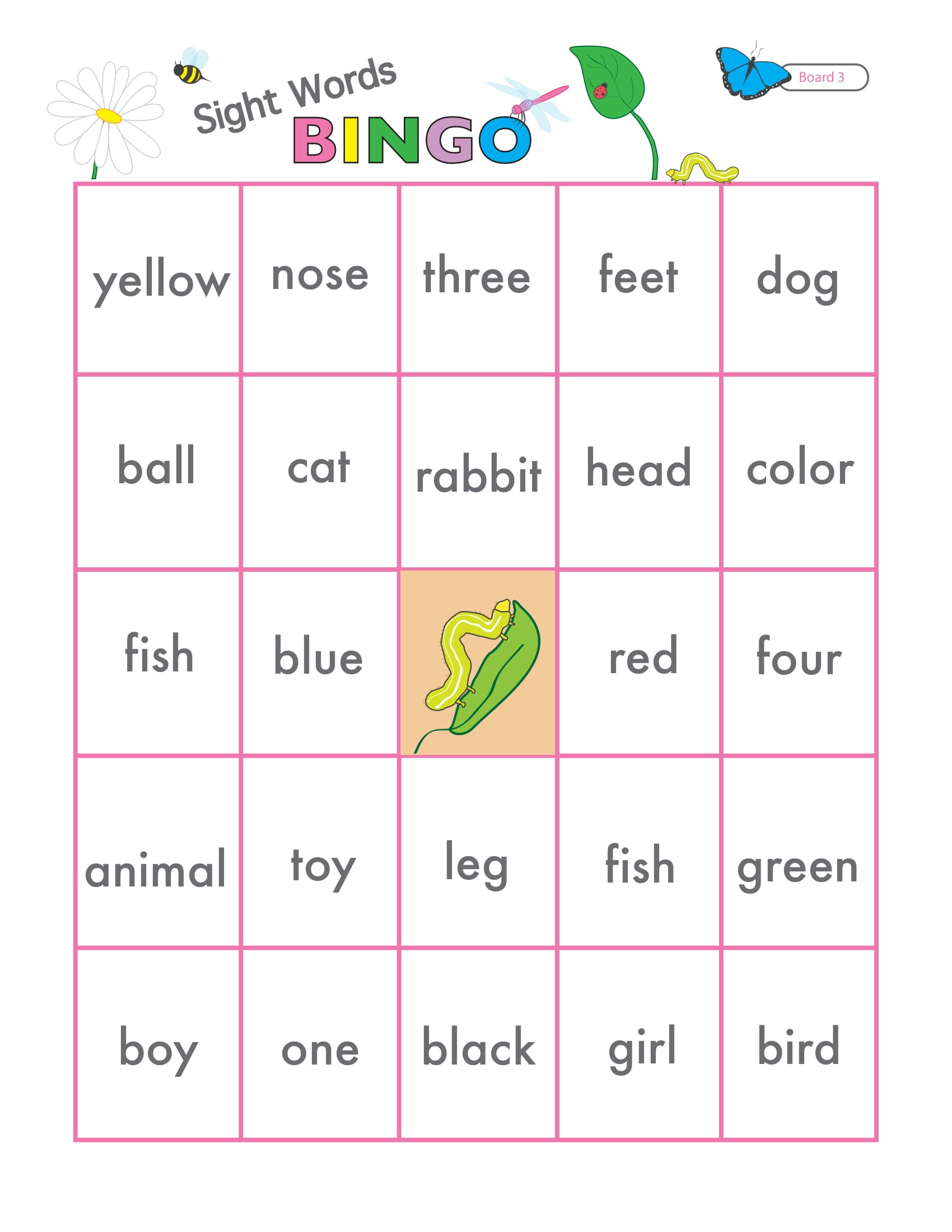 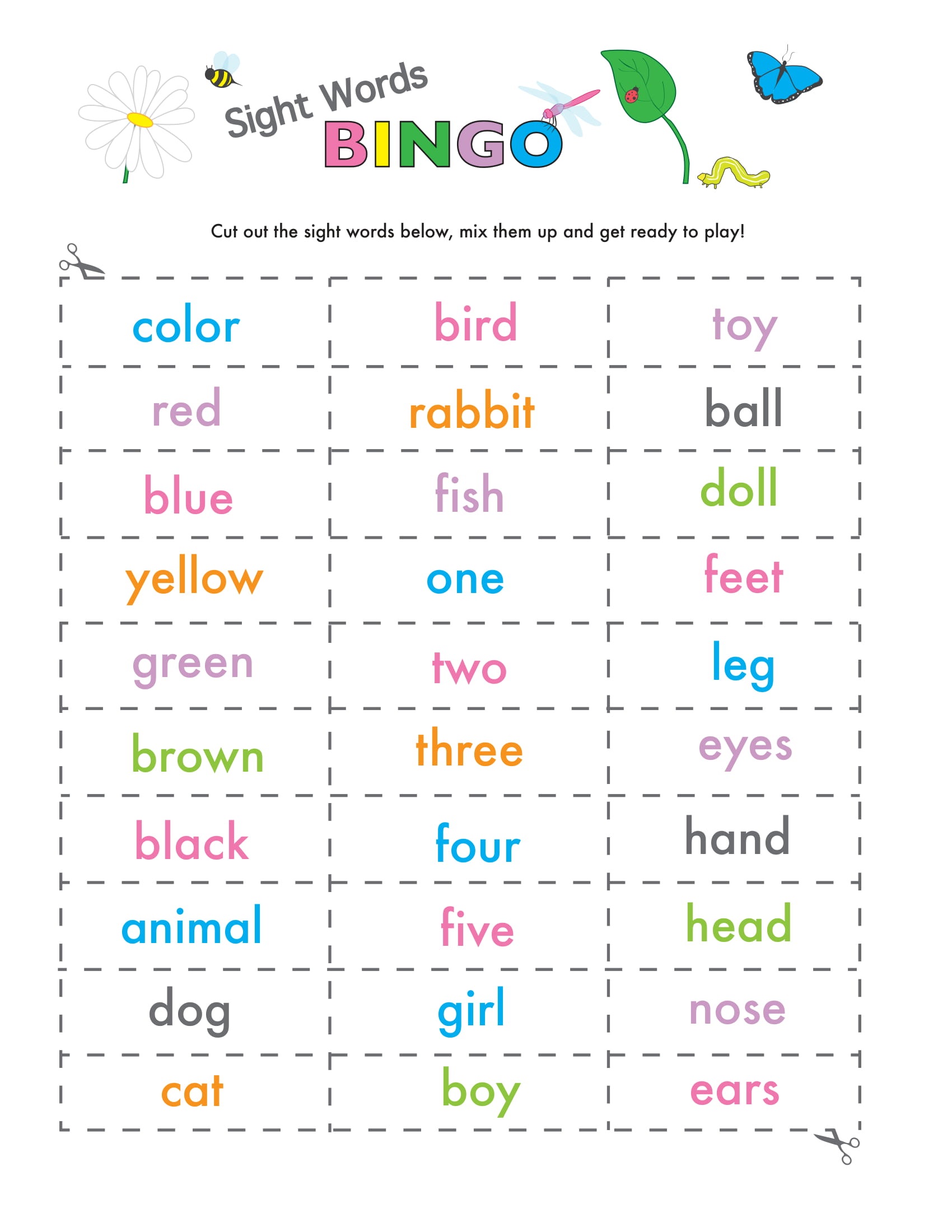 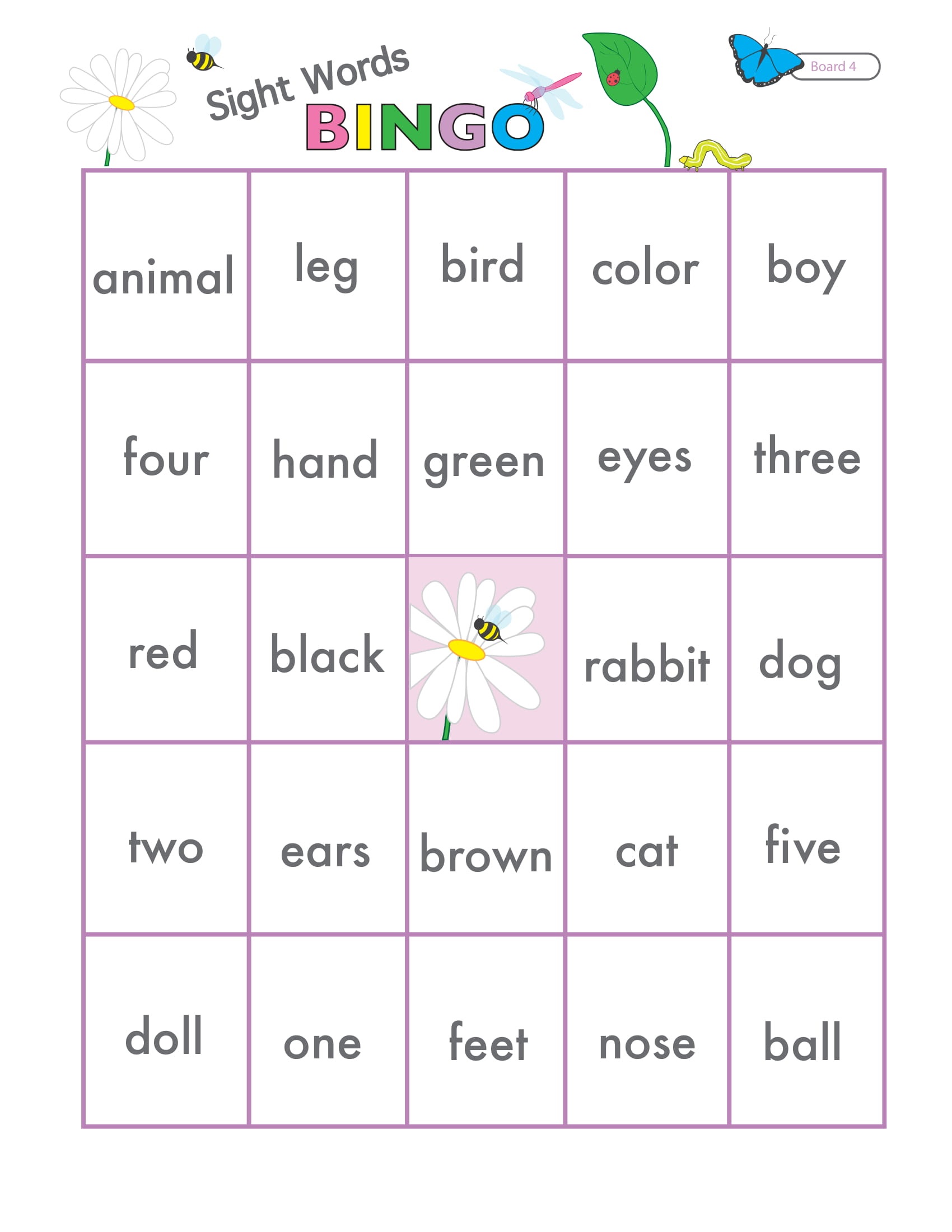 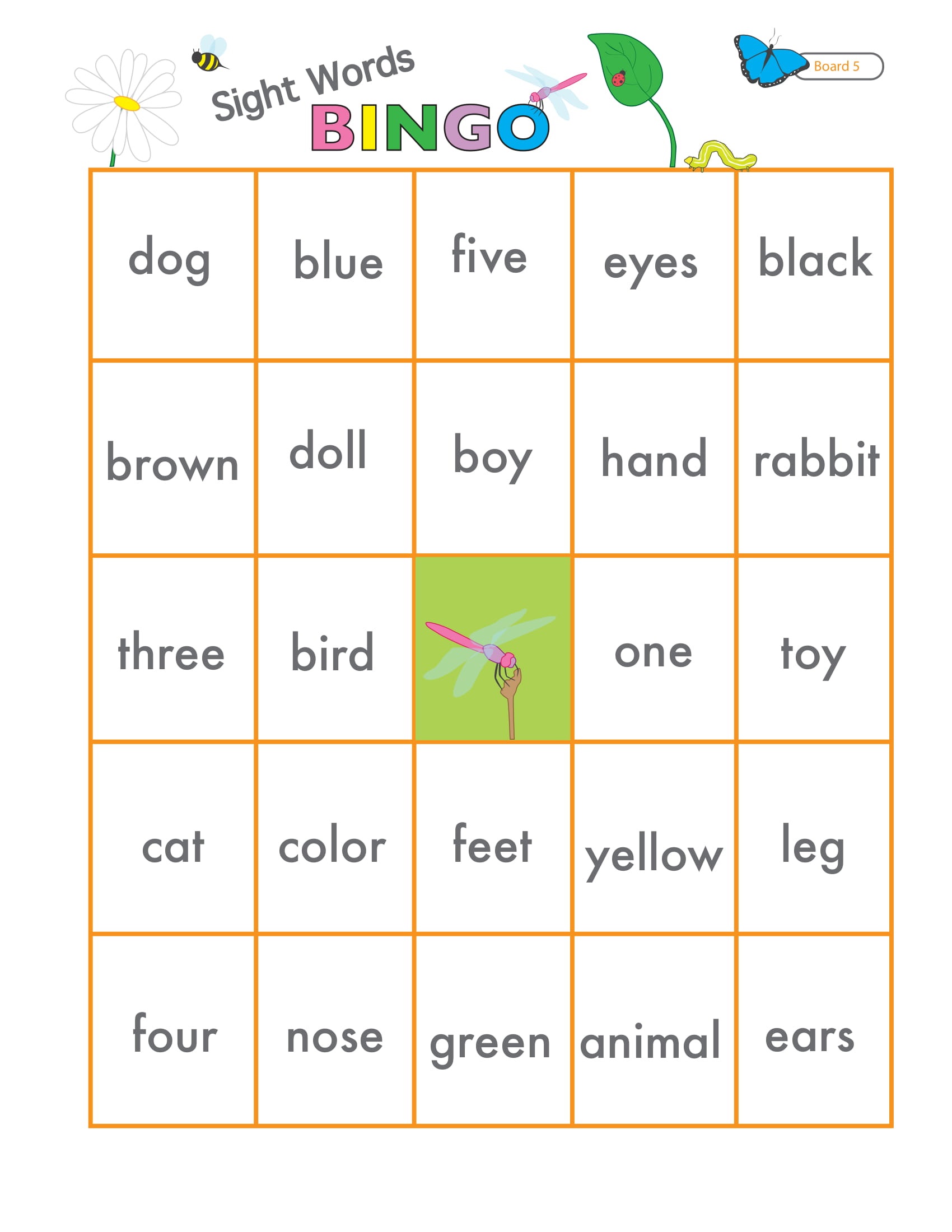 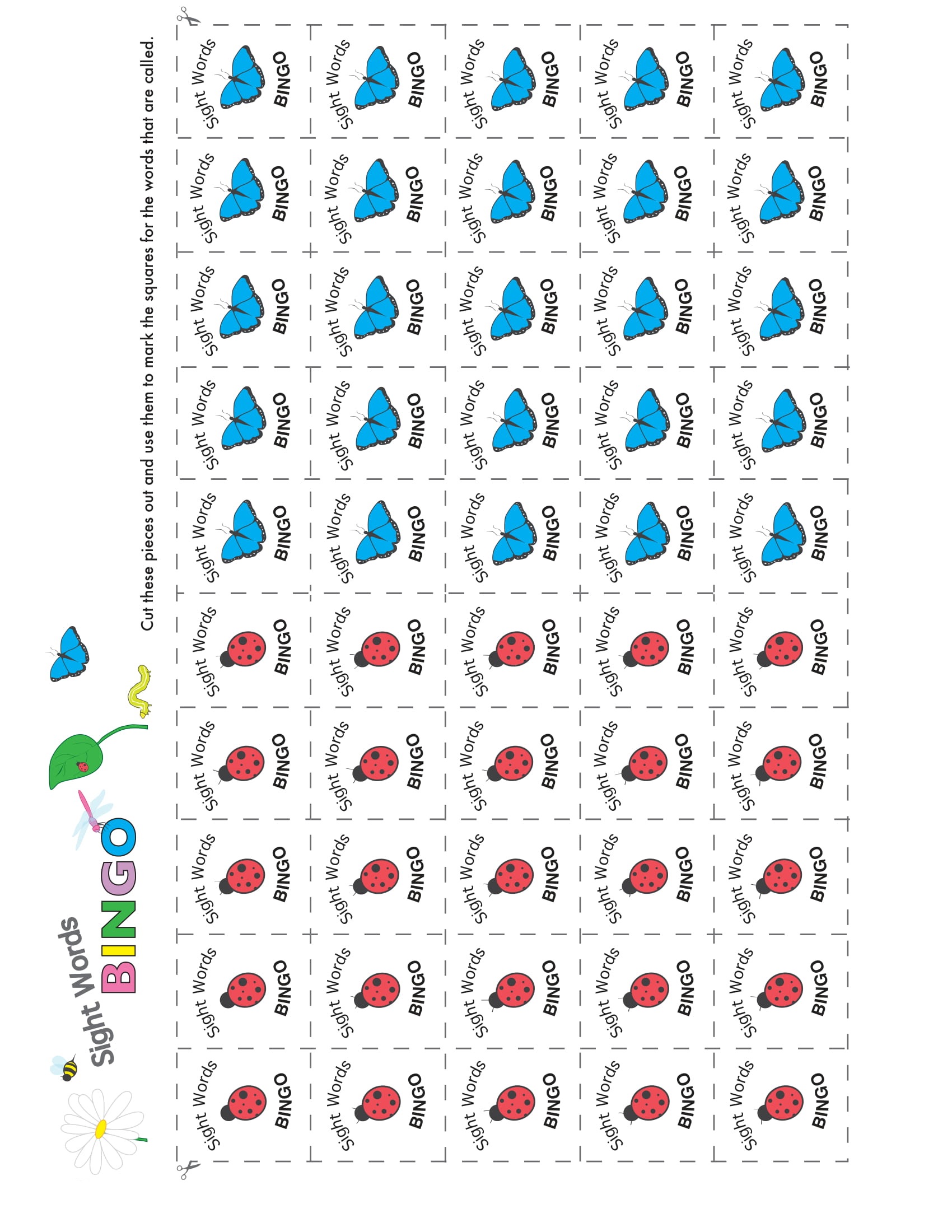 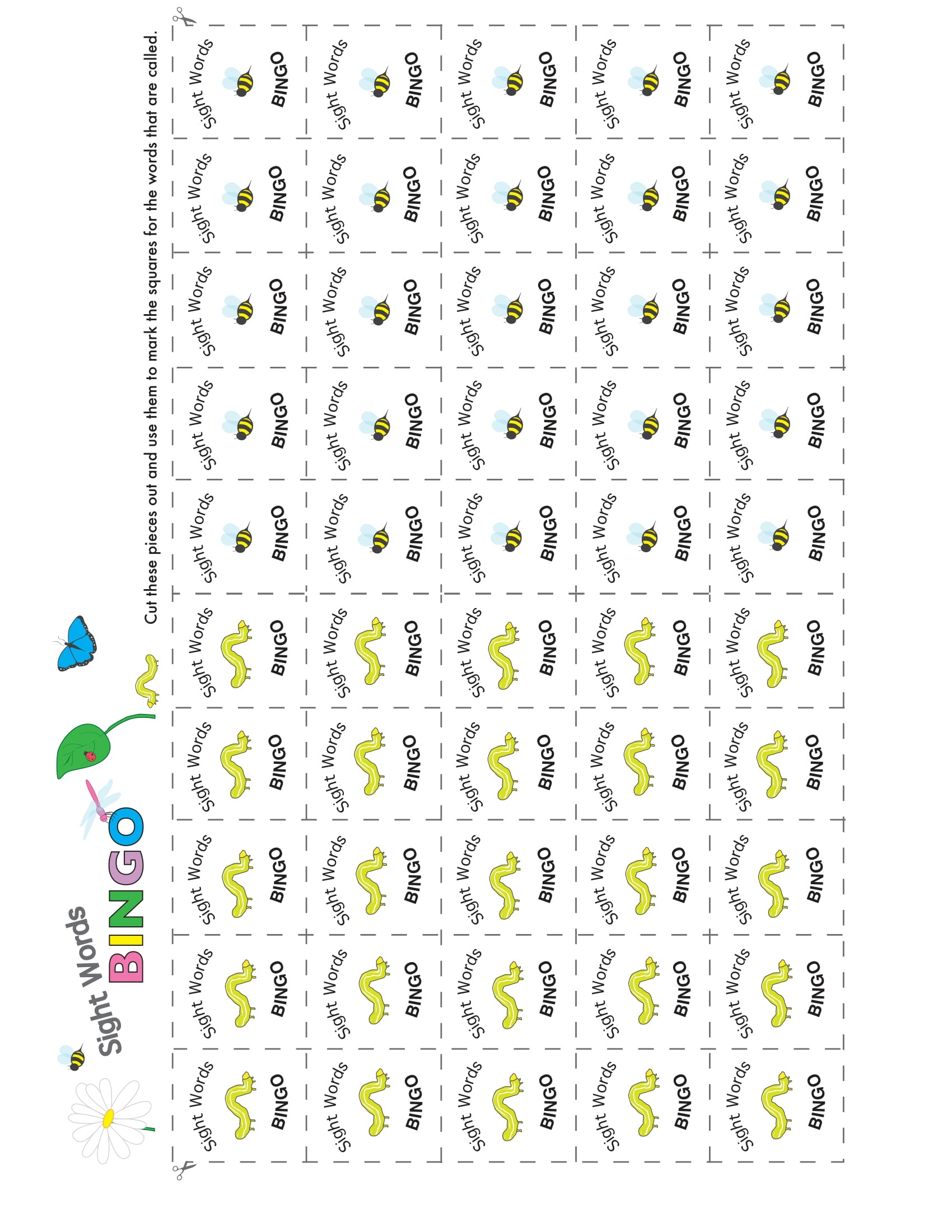 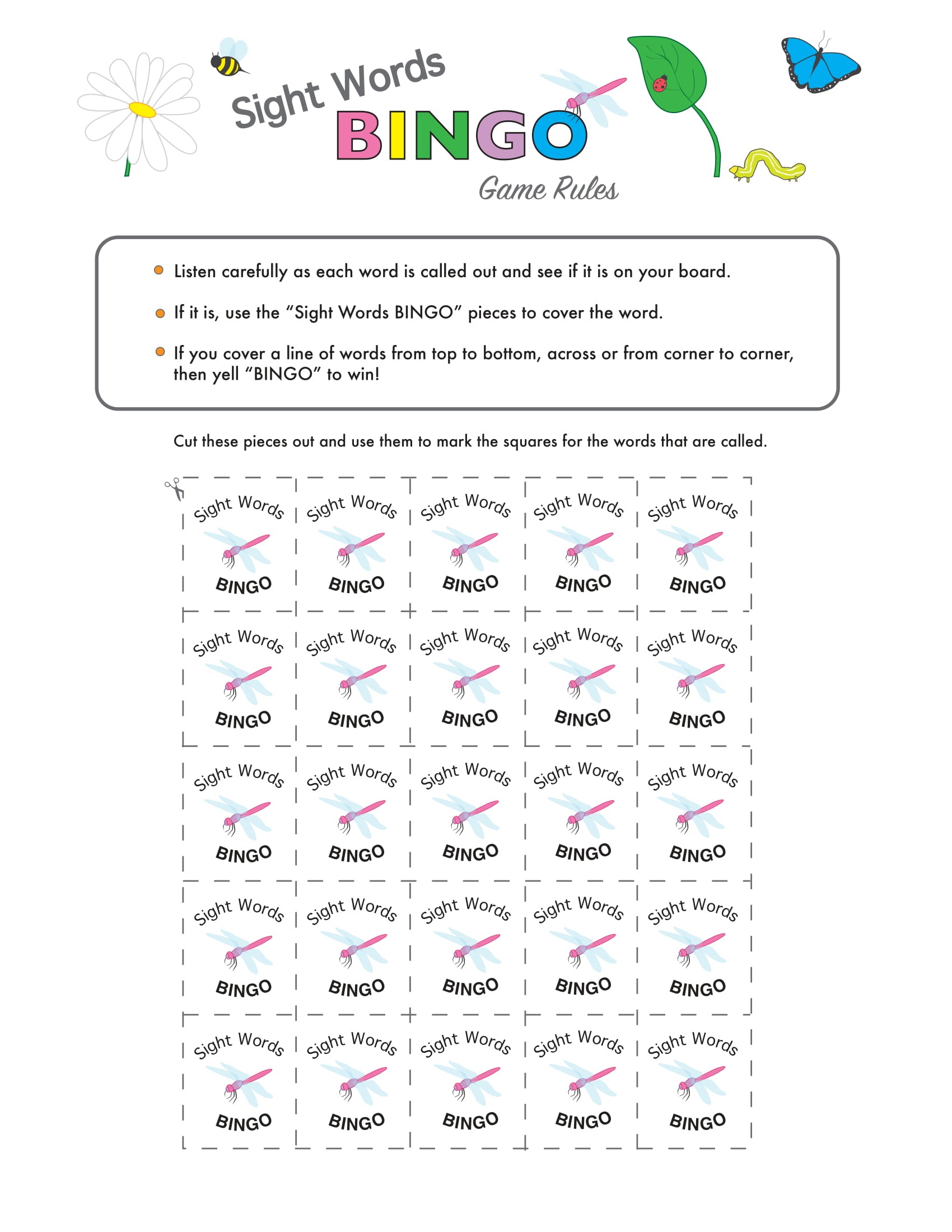 Sight Words Game Bingo from WorksheetHero.com